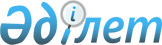 Об Архитектурном совете столицы при Президенте Республики Казахстан
					
			Утративший силу
			
			
		
					Указ Президента Республики Казахстан от 12 ноября 2007 года N 434. Утратил силу Указом Президента Республики Казахстан от 20 октября 2017 года № 568
      Сноска. Утратил силу Указом Президента РК от 20.10.2017 № 568.
      Подлежит опубликованию в Собрании      
      актов Президента и Правительства Республики  
             Казахстан и республиканской печати     
      В соответствии с пунктом 2 статьи 12 Закона Республики Казахстан от 21 июля 2007 года "О статусе столицы Республики Казахстан" ПОСТАНОВЛЯЮ: 
      1. Образовать Архитектурный совет столицы при Президенте Республики Казахстан (далее - Совет). 
      2. Утвердить прилагаемые:
      1) состав Совета;
      2) положение о Совете.
      3. Настоящий Указ вводится в действие со дня подписания. СОСТАВ
Архитектурного совета столицы при Президенте
Республики Казахстан
      Сноска. Состав в редакции Указа Президента РК от 13.03.2012 № 284; с изменениями, внесенными указами Президента РК от 13.11.2012 № 427; от 27.03.2013 № 533; от 12.02.2014 № 750; от 11.04.2014 № 795; от 17.09.2014 № 911; от 09.06.2016 № 275; от 07.09.2016 № 316; от 14.03.2017 № 446.
      Назарбаев                   - Президент Республики Казахстан,
      Нурсултан Абишевич            председатель
      Сагинтаев                   - Премьер-Министр Республики Казахстан,
      Бакытжан Абдирович            заместитель прeдседателя
      Исекешев                    - аким города Астаны, 
      Асет Орентаевич               заместитель председателя
      Кожамжаров                  - исполняющего обязанности начальника
      Кайрат Токтарович             государственного учреждения
                                    "Управление архитектуры и 
                                    градостроительства города Астаны", 
                                    секретарем   
      члены Совета:
      Мамин                       - Первый заместитель Премьер-Министра
      Аскар Узакпаевич              Республики Казахстан
      Сулейменов                  - Министр национальной экономики
      Тимур Муратович               Республики Казахстан
      Касымбек                    - Министр по инвестициям и развитию
      Женис Махмудулы               Республики Казахстан
      Жунусов                     - директор товарищества с ограниченной
      Сарсембек Ендибайулы          ответственностью
                                    "Научно-исследовательский проектный
                                    институт "Астанагенплан"
                                    (по согласованию)
      С иностранной стороны в состав Совета по согласованию с Президентом Республики Казахстан могут быть привлечены пять иностранных архитекторов ПОЛОЖЕНИЕ
об Архитектурном совете столицы
при Президенте Республики Казахстан
1. Общие положения
      1. Архитектурный совет столицы при Президенте Республики Казахстан (далее - Совет) является постоянно действующим консультативно-совещательным органом при Президенте Республики Казахстан для общей координации вопросов генерального плана развития и застройки территории столицы. 
      2. Совет в своей деятельности руководствуется Конституцией Республики Казахстан,  Законом Республики Казахстан от 21 июля 2007 года "О статусе столицы Республики Казахстан", иными нормативными правовыми актами Республики Казахстан, а также настоящим положением. 
      3. Обеспечение деятельности Совета осуществляется рабочим органом Совета. 
      4. Рабочим органом Совета является местный исполнительный орган города Астаны (далее - рабочий орган Совета).  2. Основные задачи Совета
      5. Основными задачами Совета являются: 
      1) общая координация вопросов генерального плана развития и застройки территории столицы, рассмотрение концептуальных задач конкретных этапов развития градостроительного пространства; 
      2) выработка предложений по совершенствованию нормативной правовой базы по вопросам застройки столицы и направлениям развития градостроительной деятельности и застройки территории столицы; 
      3) выработка рекомендаций по разработке программ в области архитектуры, градостроительства и строительства столицы, внедрению современной практики строительства города Астаны с учетом изучения и возможного использования последних мировых достижений в сфере архитектуры и градостроительства.  3. Права Совета
      6. Совет для реализации возложенных на него задач имеет право: 
      1) вносить предложения и рекомендации по вопросам в пределах его компетенции; 
      2) проводить консультации, запрашивать и получать информацию от государственных органов и организаций; 
      3) привлекать соответствующих специалистов и ученых для участия в обсуждении проблемных вопросов.  4. Состав и организация деятельности Совета
      7. Председателем Совета является Президент Республики Казахстан. 
      8. Заместителями председателя Совета являются: 
      1) Премьер-Министр Республики Казахстан; 
      2) аким города Астаны. 
      9. Постоянными членами Совета являются представители Правительства Республики Казахстан, акимата столицы, отечественные и зарубежные архитекторы. 
      10. Плановые заседания Совета проводятся один раз в год. 
      Сноска. Пункт 10 с изменением, внесенным Указом Президента РК от 19.03.2010 № 952.


       11. Внеочередное заседание Совета созывается по поручению председателя Совета с указанием перечня предлагаемых для рассмотрения вопросов. 
      12. Решения Совета принимаются большинством голосов присутствующих на заседании его членов путем их письменного опроса. В случае равенства голосов по обсуждаемому вопросу голос председателя совета или лица, его замещающего, является решающим. 
      13. По итогам заседаний Совета принимаются решения, оформляемые протоколом.  5. Рабочий орган Совета
      14. Рабочий орган Совета: 
      1) обеспечивает организацию проведения заседаний Совета; 
      2) формирует проект повестки дня заседания Совета на основе предложений членов Совета и ранее принятых им решений; 
      3) осуществляет мониторинг исполнения протокольных решений Совета; 
      4) оповещает членов Совета о месте, времени проведения и повестке дня заседания Совета и своевременно обеспечивает их необходимыми материалами; 
      5) в течение трех дней со дня принятия решений Совета направляет копию протокола и иные необходимые материалы членам Совета и другим заинтересованным лицам; 
      6) формирует предложения Президенту Республики Казахстан по составу Совета. 
					© 2012. РГП на ПХВ «Институт законодательства и правовой информации Республики Казахстан» Министерства юстиции Республики Казахстан
				
Президент
Республики КазахстанУТВЕРЖДЕН
Указом Президента
Республики Казахстан
от 12 ноября 2007 года N 434УТВЕРЖДЕНО
Указом Президента
Республики Казахстан
от 12 ноября 2007 года № 434 